ООО «ГеоКондр»          e-mail: geokondr@yandex.ruЮридический адрес: РФ, 636700 Томская область, с. Каргасок ул. Голещихина, 98Почтовый адрес: РФ, 636700 Томская область, с. Каргасок ул. Голещихина, 98тел.: 89138411678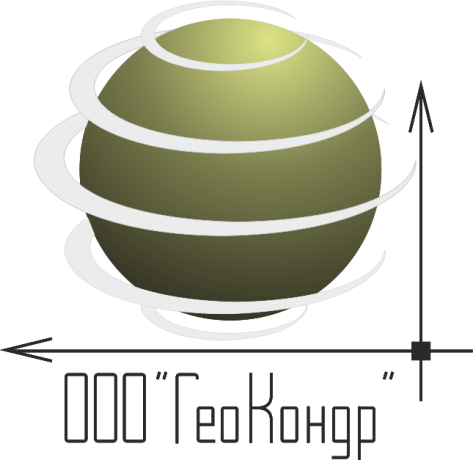 Заказчик: Администрация Каргасокского сельского поселения Каргасокского района Томской областиДОКУМЕНТАЦИЯ ПО МЕЖЕВАНИЮ ТЕРРИТОРИИ, ЗАСТРОЕННОЙ МНОГОКВАРТИРНЫМИ ДОМАМИПроект межевания территории, застроенной многоквартирными домами по ул. Красноармейская в с. Каргасок в границах территориальной зоны Ж-2ПРОЕКТ МЕЖЕВАНИЯ ТЕРРИТОРИИ Каргасок2018 г.ООО «ГеоКондр»          e-mail: geokondr@yandex.ruЮридический адрес: РФ, 636700 Томская область, с. Каргасок ул. Голещихина, 98Почтовый адрес: РФ, 636700 Томская область, с. Каргасок ул. Голещихина, 98тел.: 89138411678ДОКУМЕНТАЦИЯ ПО МЕЖЕВАНИЮ ТЕРРИТОРИИ, ЗАСТРОЕННОЙ МНОГОКВАРТИРНЫМИ ДОМАМИПРОЕКТ МЕЖЕВАНИЯ ТЕРРИТОРИИ. ПОЯСНИТЕЛЬНАЯ ЗАПИСКАОСНОВНАЯ ЧАСТЬ Раздел 1Состав проекта Основная частьРаздел 1. Проект межевания территории. Пояснительная записка. Раздел 2.  Проект межевания территории. Графическая часть.Материалы по обоснованиюРаздел 3. Материалы по обоснованию проекта межевания территории. Графическая часть.Электронная версия проекта Текстовая часть в формате  pdf.Графическая часть в виде растровых и векторных изображений в формате pdf.Состав графической части проекта Пояснительная запискаПроект межевания территории подготовлен на основании постановления Администрации Каргасокского сельского поселения Каргасокского района Томской области от 28 ноября 2018 года № 213а «О подготовке проекта межевания территории, застроенной многоквартирными домами в с. Каргасок и п. Геологический».Цель подготовки проекта межевания территории – образование земельных участков из земель государственной собственности для обслуживания и эксплуатации существующих многоквартирных домов, находящихся в собственности Администрации Каргасокского сельского поселения Каргасокского района Томской области.Настоящим проектом межевания территории предусматривается образование земельного участка ЗУ1, расположенного по адресу: Российская Федерация, Томская область, Каргасокский муниципальный район, Каргасокское сельское поселение, с. Каргасок, ул. Красноармейская, 19, площадью 1996 кв.м.Вид разрешенного использования образуемого земельного участка определен в соответствии с Классификатором видов разрешенного использования земельных участков, утвержденный приказом Правительства Министерства экономического развития Российской Федерации от 1 сентября 2014 года № 540, - среднеэтажная жилая застройка.Образуемый земельный участок относится к территориальной зоне малоэтажной жилой застройки Ж-2.Для зоны малоэтажной жилой застройки устанавливаются следующие предельные размеры земельных участков и предельные параметры разрешенного строительства, реконструкции объектов капитального строительства:1) минимальная ширина земельного участка – 16 метров;2) минимальная площадь земельного участка – 350 квадратных метров; минимальная площадь земельного участка для размещения торговых объектов – 50 квадратных метров;3) минимальный отступ от границы земельного участка (красной линии) – 3 метра;4) минимальное количество этажей - 2;5) максимальное количество этажей - 3;6) максимальный процент застройки в границах земельного участка – 42 процента;7) максимальная высота строения – 12,5 метров.Перечень координат характерных точек земельного участка представлены на Чертеже межевания территории.ООО «ГеоКондр»          e-mail: geokondr@yandex.ruЮридический адрес: РФ, 636700 Томская область, с. Каргасок ул. Голещихина, 98Почтовый адрес: РФ, 636700 Томская область, с. Каргасок ул. Голещихина, 98тел.: 89138411678ДОКУМЕНТАЦИЯ ПО МЕЖЕВАНИЮ ТЕРРИТОРИИ, ЗАСТРОЕННОЙ МНОГОКВАРТИРНЫМИ ДОМАМИПРОЕКТ МЕЖЕВАНИЯ ТЕРРИТОРИИ. ГРАФИЧЕСКАЯ ЧАСТЬОСНОВНАЯ ЧАСТЬ Раздел 2ЧЕРТЕЖ МЕЖЕВАНИЯ ТЕРРИТОРИИМ 1:500, МСК 70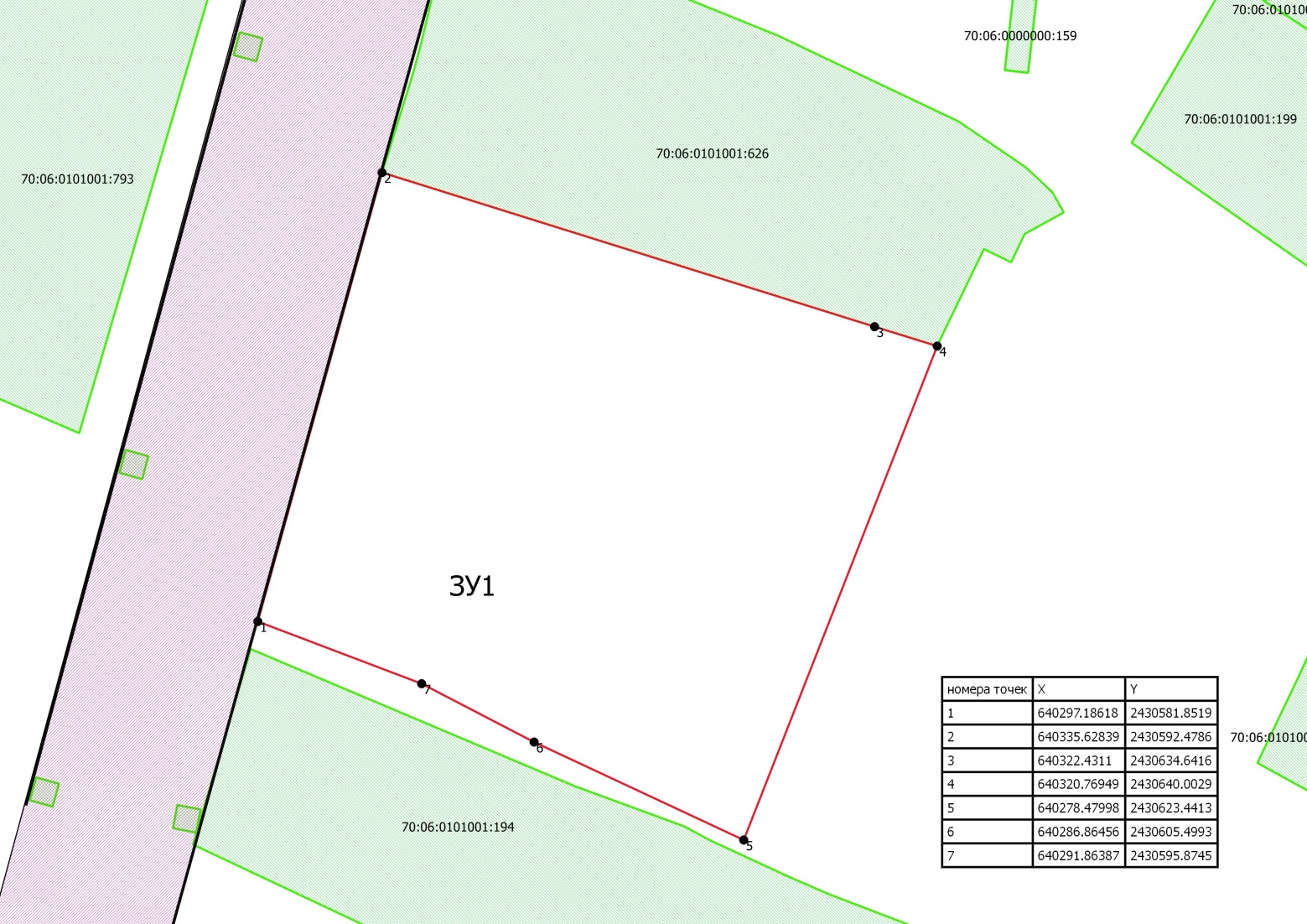 Условные обозначения:ЗУ1 – обозначение образуемого земельного участка70:06:0101001:194 – кадастровый номер земельного участка по данным Росреестра─ границы образуемого земельного участка─ установленные красные линии●1 - номер характерной точки образуемого земельного участка	- территория общего пользования	- границы земельных участков, поставленных на государственный кадастровый учет                      по данным РоссреестраООО «ГеоКондр»          e-mail: geokondr@yandex.ruЮридический адрес: РФ, 636700 Томская область, с. Каргасок ул. Голещихина, 98Почтовый адрес: РФ, 636700 Томская область, с. Каргасок ул. Голещихина, 98тел.: 89138411678ДОКУМЕНТАЦИЯ ПО МЕЖЕВАНИЮ ТЕРРИТОРИИ, ЗАСТРОЕННОЙ МНОГОКВАРТИРНЫМИ ДОМАМИПРОЕКТ МЕЖЕВАНИЯ ТЕРРИТОРИИ. ГРАФИЧЕСКАЯ ЧАСТЬМАТЕРИАЛЫ ПО ОБОСНОВАНИЮРаздел 3Чертеж границ существующих земельных участков, границ зон с особыми условиями использования территорий, местоположение существующих объектов капитального строительстваМ 1:500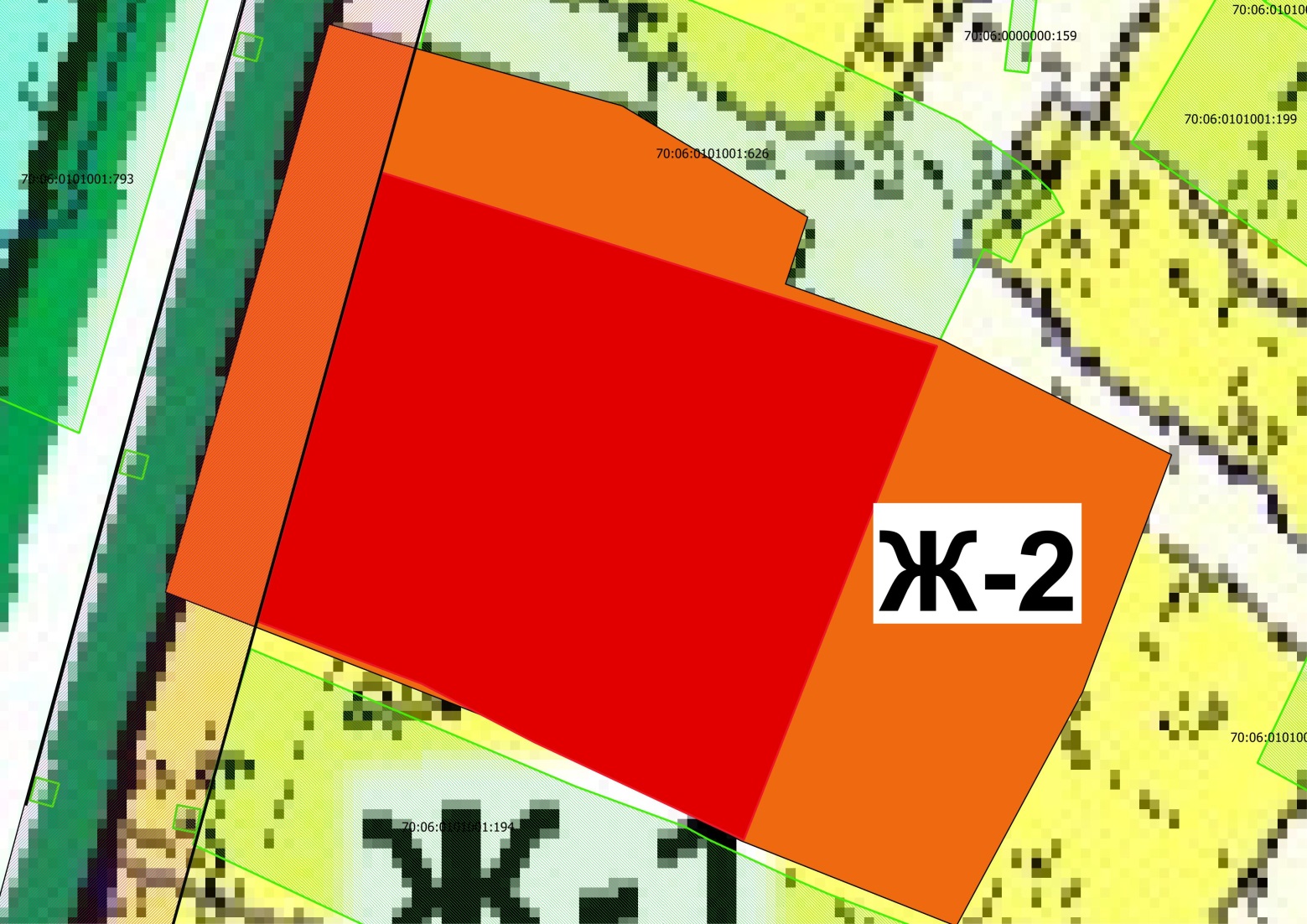 	Условные обозначения:70:06:0101001:194 – кадастровый номер земельного участка по данным Росреестра─ установленные красные линии	- территория общего пользования	- границы земельных участков, поставленных на государственный кадастровый учет                      по данным Россреестра	- территориальная зона Ж-1	- территориальная зона Ж-2	- границы образуемого земельного участка Зоны с особыми условиями использования территории отсутствуют. Границы существующих объектов капитального строительства, поставленных на государственный кадастровый учет, отсутствуют.	Генеральный директор                                                                         ___________________ Д.Б.Соколов№п/пНаименование чертежейМарка чертежаКол-во листов Чертежи основной части проекта1Чертёж межевания территории, М 1:500ПМТ-1Чертежи материалов по обоснованию 1Чертеж границ существующих земельных участков, границ зон с особыми условиями использования территории, местоположение существующих объектов капитального строительства, М 1:500ПМТ-2